Biblioteka szkolna ogłasza konkurs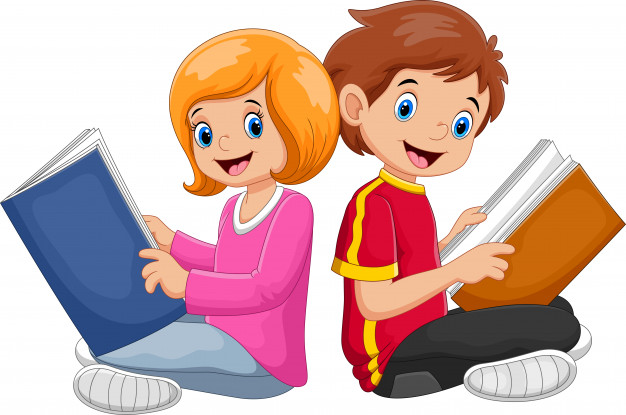 "Najlepszy Czytelnik Roku 2020/2021"REGULAMIN KONKURSU NA NAJLEPSZEGO CZYTELNIKA ROKU Klas I-III oraz klas IV-VIII.Cele konkursu:Promocja czytelnictwa.Utrwalanie nawyku obcowania z książką.Podnoszenie kultury czytelniczej uczniów.Zachęcenie do czytania książek spoza kanonu lektur obowiązkowych.Kształtowanie umiejętności czytania ze zrozumieniem i przekazywania zapamiętanych wiadomości.Zasady konkursu:
Konkurs przeznaczony jest dla wszystkich uczniów naszej szkoły.
Czas trwania konkursu - cały rok szkolny 2020/2021.
Ocenie konkursowej podlega aktywność i kultura czytelnicza uczniów, której wyrazem jest
liczba wypożyczonych książek, terminowość oddawania książek przez czytelnika, dbałość czytelnika o wypożyczone książki.Ogłoszenie wyników konkursu nastąpi 21.06.2021r. Zwycięzcę konkursu  wyłania nauczyciel bibliotekarz. Zwycięzcy otrzymują dyplom oraz nagrodę książkową.ZOSTAŃ NAJLEPSZYM CZYTELNIKIEM W NASZEJ SZKOLE I  ZDOBĄDŹ NAGRODĘ.  ZACHĘCAMY DO CZYTANIA!